Конспект логопедического занятия в 1 класса МКОУ «ЯСОШИ» Учитель-логопед: Кузнецова Н.Н.Тема: Зима. Зимующие птицы.Цель: Формирование речевых умений на основе знакомства с предметами и явлениями окружающего мира.Задачи:Обучение составлению описательного рассказа с использованием зрительных опор.Развитие внимания, зрительного восприятия, ориентировки в пространстве, графических навыков.Воспитание мотивации к учению. Развитие активности восприятия через включение игровых персонажей.Оборудование: кукла в костюме снежинки, снежинки-жетоны; пособие в виде сундучка-конверта – «копилка новых слов», карточки со словами: заснеженный, завьюженный, безбрежный; картина со следами животных и птиц (Приложение №1); картинка с изображением птицы, таблицы-схемы для составления описания птицы (Приложения №2,3); карточки со схематичным изображением птицы с недостающими элементами (нет глаза, крыла, одной лапки и др.; у каждого ученика карточки разные), карандаши.Содержание занятия:1.Оргмомент.Проверка готовности к занятию.2.Артикуляционная гимнастика.Логопед: Чтобы язычок у нас хорошо работал на занятии, был послушным, чётко проговаривал все слова - выполним гимнастику.3.Вступительное слово логопеда. Объявление темы.На дворе зима. Холодно. В воздухе медленно кружатся снежинки. Одна из них залетела к нам в открытую форточку. Какое чудо! Она превратилась впринцессу Снежинку. Посмотрите, какая она красивая, как блестит её платьице!Вместе со Снежинкой мы будем путешествовать по зимнему лесу, по садам и паркам, будем любоваться красотой зимней природы. Снежинка везде летает, много видела, много знает. Она познакомит нас с птицами, которые на зиму в тёплые края не улетают, их называют зимующими; расскажет про них интересные истории. А ещё она принесла вам в подарок волшебные сундучки под названием « копилка новых слов». В сундучках мы будем хранить наши богатства – новые слова, с которыми познакомимся на занятии.кармашке у принцессы припрятаны маленькие снежинки-жетончики. За правильные ответы и хорошую работу она будет вам давать снежинку. А в конце занятия мы посчитаем, кто больше собрал снежинок.Чтобы нам отправиться в путешествие по зимним тропинкам, нужно выполнить задание. Прослушайте стихотворение и назовите из стихотворения «снежные» слова.Логопед читает стихотворение:Снежная сказка.Проплясали по снегамСнежные метели.Снегири снеговикамПесню просвистели.заснеженной реки, В снежном переулке Звонко носятся снежки, Режут лёд снегурки.в завьюженных лесах – Снежные палаты.На сверкающих кустах – Снежные халаты.Скрипнут лыжи на бегубелом Снегограде, Впишут синюю строкуснежные тетради.вокруг в снега одет Весь простор безбрежный. Чем не сказка белый свет – Снежный - снежный – снежный!С.Погореловский4. Словарная работа:1.Сначала дети называют «снежные слова», объясняют их значение.2.Затем логопед выписывает другие слова и выражения из стихотворения на доску и спрашивает, что они обозначают. Если дети не могут объяснить, рассказывает сам.Слова для объяснения:Заснеженные, завьюженные – засыпанные снегом; Режут лёд – катаются на коньках;завьюженных лесах – снежные палаты – Раньше большое богатое здание называли палатами. Когда поднимается снежная вьюга, она заметает в лесу деревья и кустарники, и они становятся похожи на сказочные дома.На кустах – снежные халаты –  кусты засыпаны белым снегомСнежные тетради – С тетрадью сравнивается снег. Когда мы с вами пишем в тетради, ручка на листе бумаги оставляет след. Точно так же на снегу остаются следы животных, птиц, следы от лыж и санок. В данном стихотворении следы оставили лыжи.Простор безбрежный – большое свободное пространство.Дети получают карточки со словами: заснеженный, завьюженный, безбрежный; прочитывают, складывают их в сундучок- копилку.5. Развитие зрительного восприятия, ориентировки в пространстве.Логопед: Мы с вами справились с заданием, теперь пойдем путешествовать по снежной тропинке. Посмотрим вокруг.Белым ровным слоем покрыл снег всю землю. Поля и лесные поляны теперь – как гладкие чистые страницы какой-то гигантской книги. И кто ни пройдёт по ним, всяк распишется: «Был здесь такой-то».Днём идёт снег. Кончится – страницы чистые. Утром придёшь – белые страницы покрыты множеством таинственных значков, чёрточек, точек, запятых. Значит, ночью были тут разные лесные жители, ходили прыгали, что-то делали.Кто был? Что делал?Надо скорей разобрать непонятные знаки, прочесть таинственные буквы. Опять пройдёт снег, и тогда, точно кто страницу перевернул, - снова только чистая, гладкая белая бумага перед глазами.книге зимы каждый лесной житель расписывается своим почерком, своими знаками.(По В.Бианки)(Демонстрируется иллюстрация с изображением следов животных и птиц.Приложение № 1).Вопросы:Определи, каким животным принадлежат  следы?Чьи следы слева ( справа, посередине)?Как выглядят птичьи следы?Как ты думаешь, что можно узнать о животном по его следу?6.Физминутка.Игра «Летает – не летает»Логопед называет слова и предлагает детям «махать крыльями» в том случае, если называемый им предмет летает.Составление описания строения тела птицы с опорой на схему и план.(Приложения № 2, 3)ГОЛОВА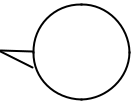  о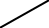 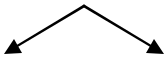 глаза	клюв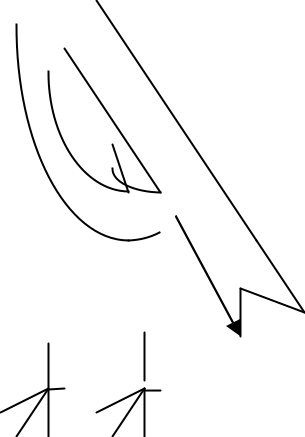 ТУЛОВИЩЕ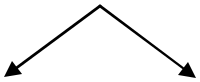 крылья	хвостЛАПКИ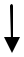 цепкие коготки(Демонстрируются опорные таблицы. Сначала логопед даёт образец рассказа с показом частей тела на таблице.)Это птица (показ целостного образа птицы на картинке). У птицы есть голова, туловище, лапки ( далее - показ на таблице-схеме). На голове у птицы находятся глаза и клюв, на туловище – крылья и хвост, на лапках цепкие коготки. Тело птицы покрыто перьями. Птица умеет летать.Рассказ логопеда повторяют 1-2 ученика.Игра « Чего не хватает?»Логопед: Принцесса Снежинка нарисовала для вас картинки. Но мне кажется, чего-то на них не хватает.Раздаются карточки со схематичным изображением птицы с недостающими элементами (нет глаза, крыла, одной лапки или других частей тела). Детям предлагается назвать, чего не хватает.Логопед: Прежде чем дорисовать недостающие части тела, приготовим к работе наши пальчики.Пальчиковая гимнастика.Дети дорисовывают части тела птиц, затем рассказывают, что они дорисовали.Логопед: А теперь вспомните, как выглядят птичьи следы. Нарисуйте рядом с вашей птичкой.Дети рисуют следы, затем рассказывают, у кого в какую сторону птичка прошла.Заключительное слово логопеда о помощи зимующим птицам.Принцесса Снежинка хочет напомнить вам, что «у зверей и птиц всё дело в сытости. Хороший обед изнутри греет, кровь горячей, по всем жилкам разливается тепло. Под кожей жирок - лучшая подкладка под тёплую шерстяную или пуховую шубку. Сквозь шерсть пройдёт, сквозь перо проймёт, а жир под кожей никакой мороз не прошибёт.Если бы пищи вволю, не страшна была бы зима. А где зимой взять её – пищу?» (По В.Бианки)Чем вы, ребята, можете помочь птицам?10. Итог.Какие слова вы сегодня положили в «копилку новых слов»? Что они обозначают?Как вы понимаете выражения: снежные палаты, снежные халаты, снежные тетради?Каких птиц называют зимующими?Какие части тела есть у птиц?Как живётся птицам зимой?Как вы понимаете выражение: «Кто сыт, тому холод не страшен»?Чем можно помочь птицам в трудное зимнее время?Оценка работы.Снежинка очень рада была с вами познакомиться. За правильные ответы она давала вам жетончики. Посчитаем, сколько каждый из вас заработал жетонов.(Логопед оценивает работу учащихся).Мы во двор гулять ходили,Движения языка влево - вправо.Язычком снежок ловилиШирокий язык высовывается изо рта,затем поднимается вверх в видечашечки, утягивается в рот.И в снегу валялись смело –Круговые движения языка.Потом горлышко болело.Рот широко открыт.Строгий доктор приезжалКончик языка поднят вверх,произносим на сильном выдохе: «Тр-р-р-р».Нам лекарства назначал.Открыли и закрыли рот.Птичка прилетела,Машем кистями рук.Машем кистями рук.Машем кистями рук.Головкой повертела.Пальцысобранысобранывщепоть.Выполняем повороты кистями рук.Выполняем повороты кистями рук.Выполняем повороты кистями рук.Выполняем повороты кистями рук.Выполняем повороты кистями рук.Поклевала крошкиНа  одной  руке  пальцы  собраны  вНа  одной  руке  пальцы  собраны  вНа  одной  руке  пальцы  собраны  вНа  одной  руке  пальцы  собраны  вНа  одной  руке  пальцы  собраны  вИз моей ладошки.щепоть,    на    другой    –    ладоньщепоть,    на    другой    –    ладоньщепоть,    на    другой    –    ладоньщепоть,    на    другой    –    ладоньщепоть,    на    другой    –    ладоньраскрыта. Изображаем, как птичкараскрыта. Изображаем, как птичкараскрыта. Изображаем, как птичкараскрыта. Изображаем, как птичкараскрыта. Изображаем, как птичкаклюёт зёрна.клюёт зёрна.Пёрышки встряхнула,ПоочерёдноПоочерёднобольшойпалецсоединяется с остальными, начинаясоединяется с остальными, начинаясоединяется с остальными, начинаясоединяется с остальными, начинаясоединяется с остальными, начинаяс указательного.с указательного.с указательного.Быстро упорхнула.Машем кистями рук.Машем кистями рук.Машем кистями рук.